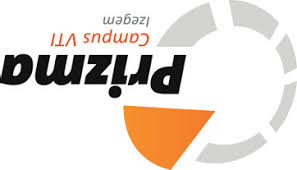 RESTAURANT - SCOLARESTHet middagmaal wordt bereid door Scolarest.Dit maakt het mogelijk dat de leerlingen kunnen kiezen uit een ruim assortiment aan aangeboden maaltijden. Wie het middagmaal neemt op school kan:een warme maaltijd kiezeneen pastamaaltijd kiezeneen koude schotel kiezeneen belegd broodje bestellenkiezen voor groentjes uit de saladbareen kom soep bestellenzijn lunchpakket meebrengen en alleen soep of een frisdrank bestellenalles van thuis meebrengenDe onderstaande tarieven worden gehanteerd:Belegd broodje				€ 4,00Onbelegd broodje			€ 1,40Extra beleg				€ 2,45Saladbar klein				€ 3,25Saladbar groot				€ 3,75Warme maaltijd			€ 6,50Pastaschotel				€ 6,50Vegetarische schotel			€ 6,50Koude schotel				€ 6,50Portie frietjes/kroketjes		€ 2,00Soep					€ 1,20Dessert					€ 1,50Lotus Sweets				€ 1,50Frisdrank				€ 1,85Water PET fles				€ 1,50Fruit					€ 0,85Verloren vervangen maaltijdkaart	€ 5,00Om gebruik te maken van ons schoolrestaurant moet NIET op voorhand ingeschreven worden. De betalingen gebeuren via MoneySafe. De PRIZMA-badges zijn te gebruiken in alle vestigingen van de PRIZMA-scholengroep die samenwerken met Scolarest.In analogie met de vorige schooljaren is er geen vaste plaats voor de leerlingen voorzien. Vanaf 12 uur is er toegang tot het restaurant. Na het nemen van het middagmaal wordt er zorgvuldig door de leerlingen opgeruimd. Het schoolrestaurant wordt ten allerlaatste om 12u50 verlaten.